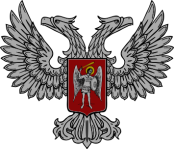 АДМИНИСТРАЦИЯ ГОРОДА ГОРЛОВКАРАСПОРЯЖЕНИЕглавы администрации19  декабря  2017 г.					                   № 1099-рг. ГорловкаО проведении новогодней ярмаркив Никитовском районеС целью наполнения потребительского рынка города продовольственными  и непродовольственными товарами, учитывая обращения субъектов хозяйствования, руководствуясь подпунктом 9 пункта            3 раздела 3, пунктом 1 раздела 4 Положения об администрации                 города Горловка, утвержденного распоряжением главы администрации                       от 13 февраля 2015 года № 1-р1. Отделу агропромышленной политики, потребительского рынка                                  и предпринимательства управления экономического развития администрации                   города (Пугач) организовать проведение новогодней ярмарки                                   23 декабря 2017 года с 14.00 до 17.00 по адресу: г. Горловка, Никитовский район, бул. Космонавтов Волковых.2.	Разрешить выносную торговлю 23 декабря 2017 года                                    с 14.00 до 17.00 по адресу: г. Горловка, Никитовский район, бул. Космонавтов Волковых во время проведения новогодней ярмарки субъектам хозяйствования в соответствии  с  приложением.3.  Субъектам хозяйствования во время проведения ярмарки:3.1.  обеспечить соблюдение правил торговли и правил благоустройства;3.2. разрешить реализацию  продукции, согласованную с Центром санэпиднадзора города Горловка Республиканского центра санитарно-эпидемиологического надзора (Марченко);3.3.  запретить реализацию алкогольных, слабоалкогольных напитков и пива (кроме глинтвейна), а также безалкогольных напитков в стеклянной таре;23.4. запретить реализацию пиротехнических изделий во время проведения ярмарки.4.    Рекомендовать Горловскому управлению Министерства внутренних дел Донецкой Народной Республики (Савкин) обеспечить соблюдение общественного порядка во время проведения ярмарки.	5. Координацию работы за выполнением данного распоряжения возложить на главу администрации Никитовского района города Горловка                        Джеломанову И.М., контроль - на заместителя главы администрации города  Горловка Ивахненко А.А.Первый заместительглавы администрации	П.В. КалиниченкоПриложение к распоряжениюглавы администрацииот 19.12.2017  № 1099-рСписок субъектов хозяйствования – участников новогодней ярмаркив Никитовском районе.Управляющий делами 	Н.Ю. БотвинаСписок субъектов хозяйствования – участников новогодней  ярмарки в Никитовском районе подготовлен отделом агропромышленной политики, потребительского рынка                                                  и предпринимательства управления экономического развития администрации города Горловка Начальник управления	А.А. Ставицкая№п/пФИОсубъекта хозяйствованияСпециализация1ООО «Галактика» Общественное питание2ФЛП ДейнеженкоМарина АлександровнаНепродовольственные товары3ФЛП  Кулак Ирина ВалерьевнаПродовольственные товары4ФЛП  Ларина Тамара ВасильевнаПродовольственные товары5ФЛП  Маринченко Ольга АлексеевнаНепродовольственные товары